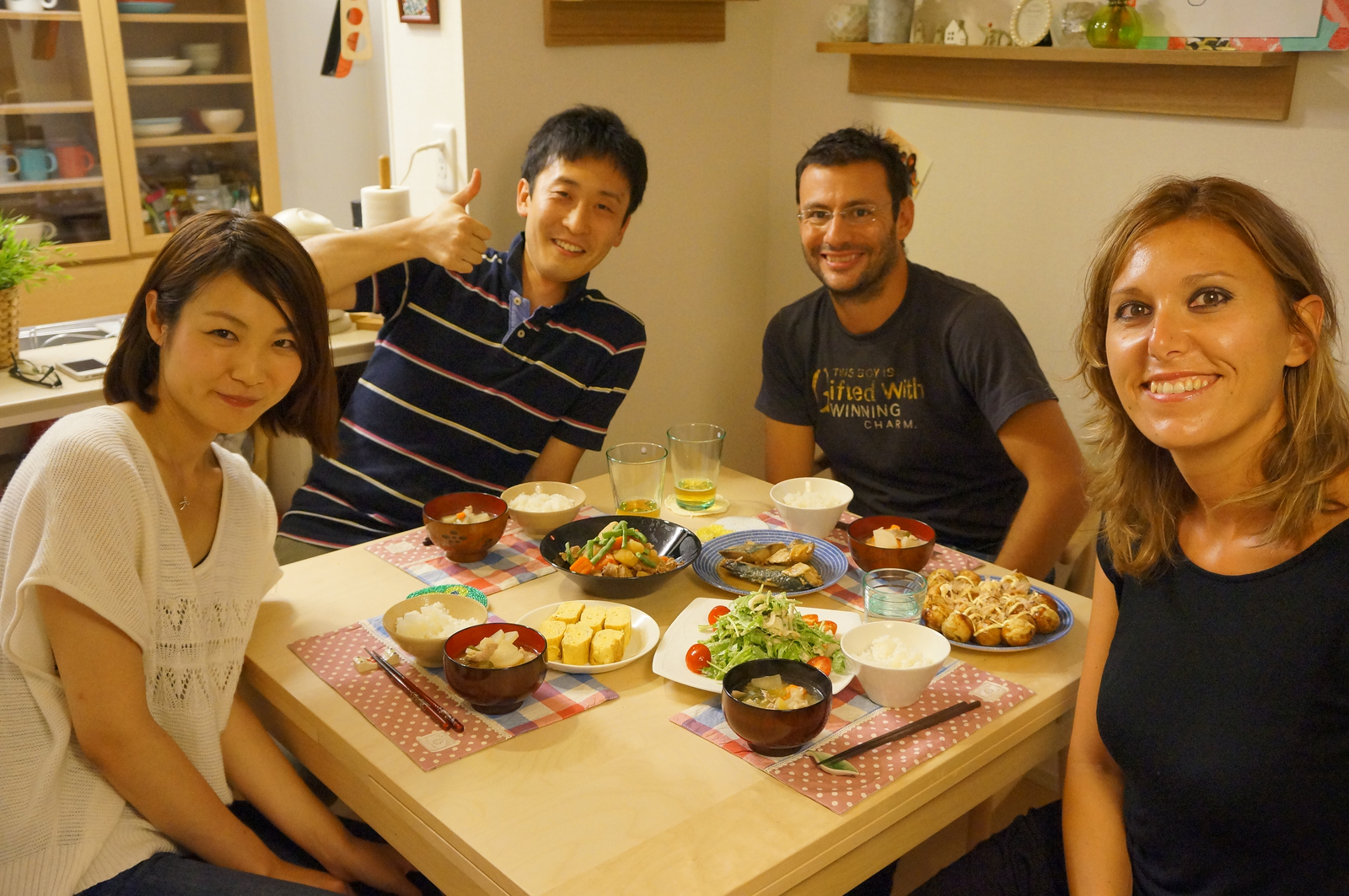 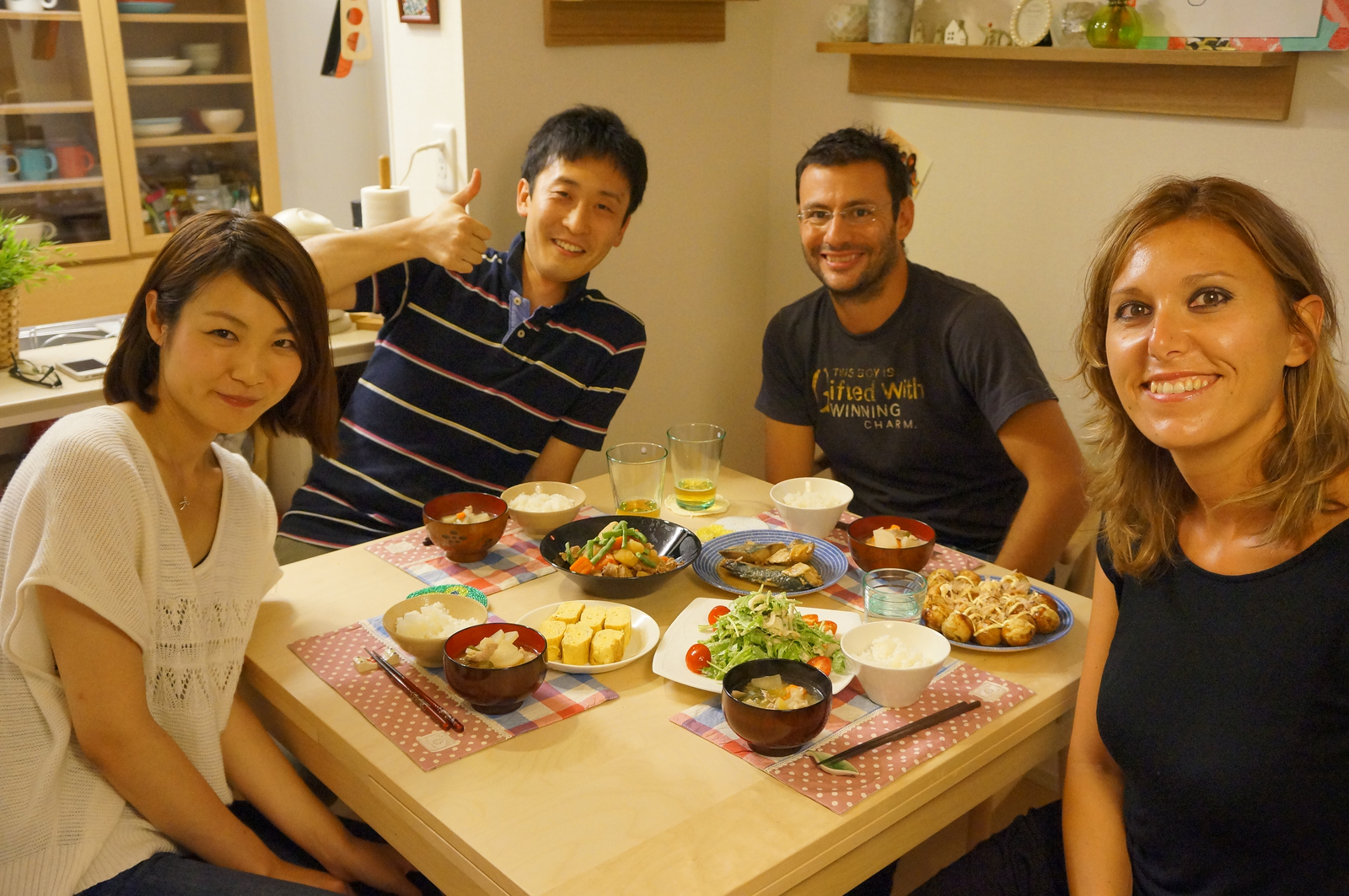 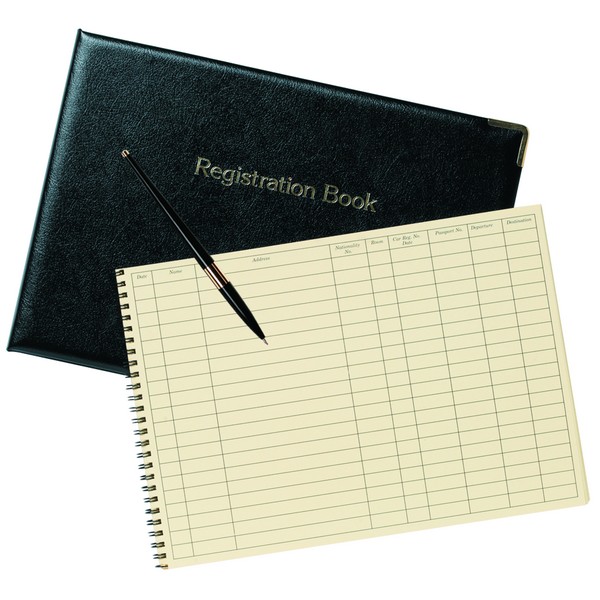 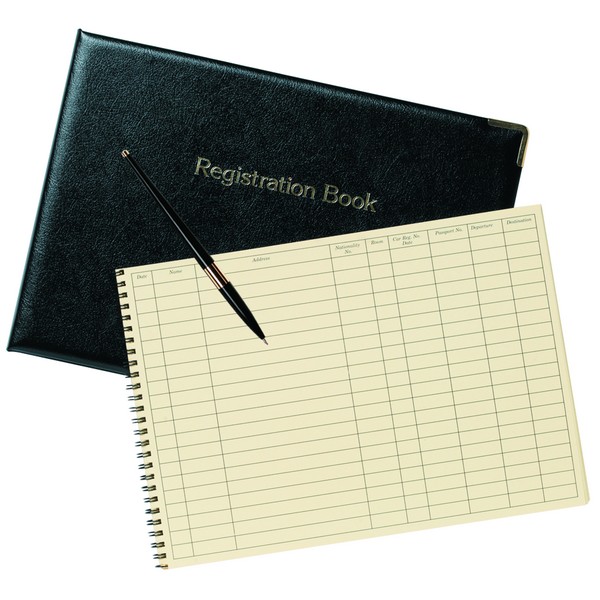 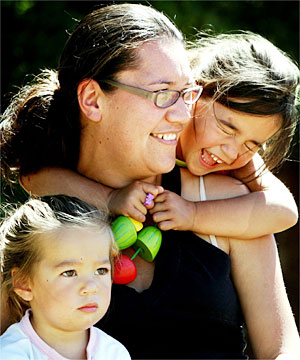 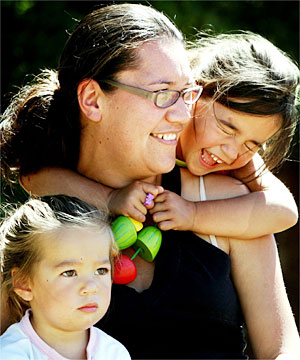 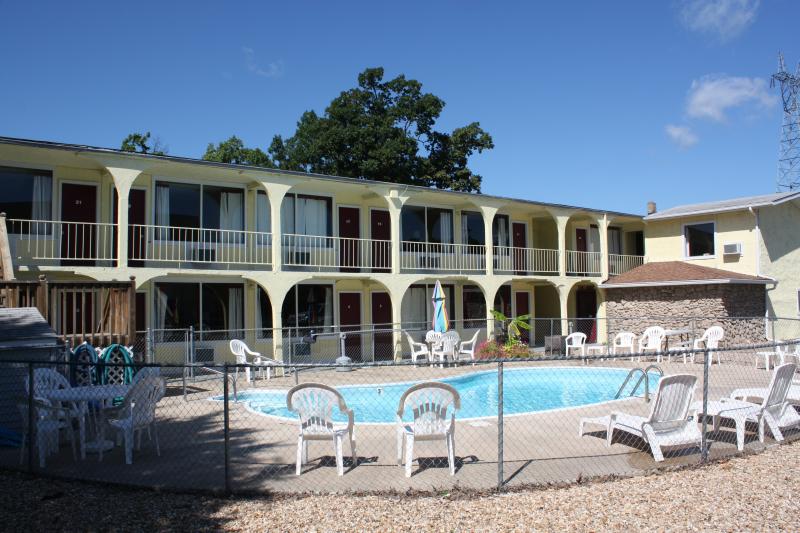 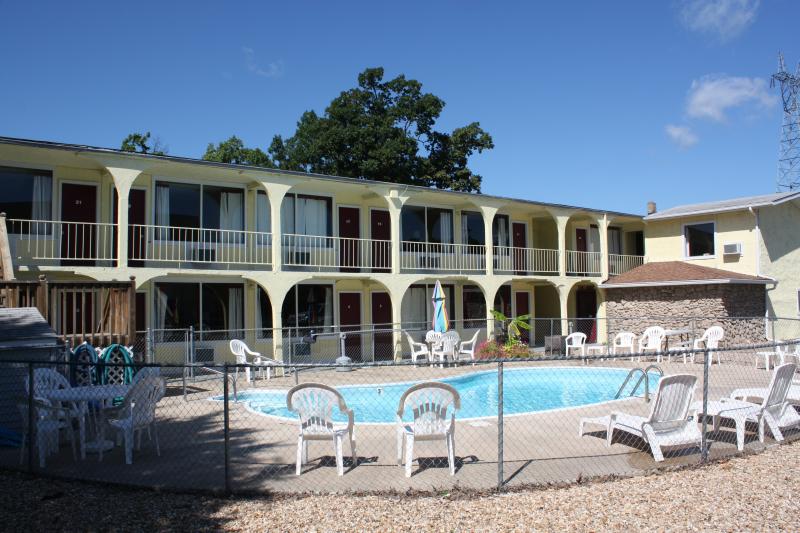 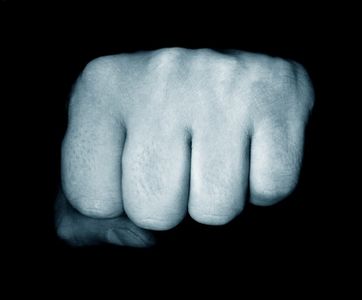 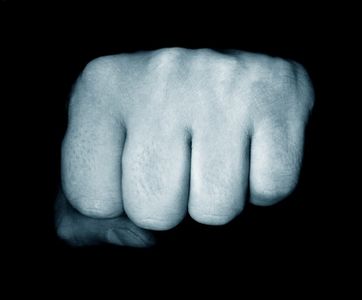 .. 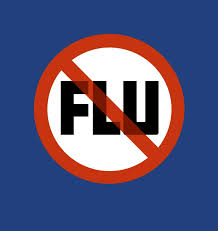 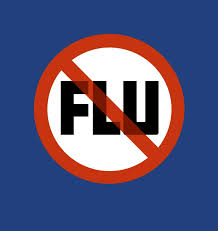 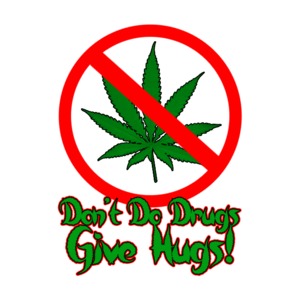 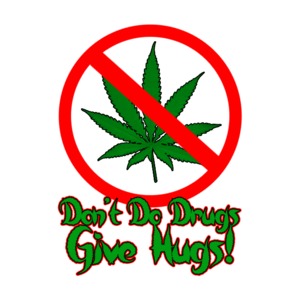 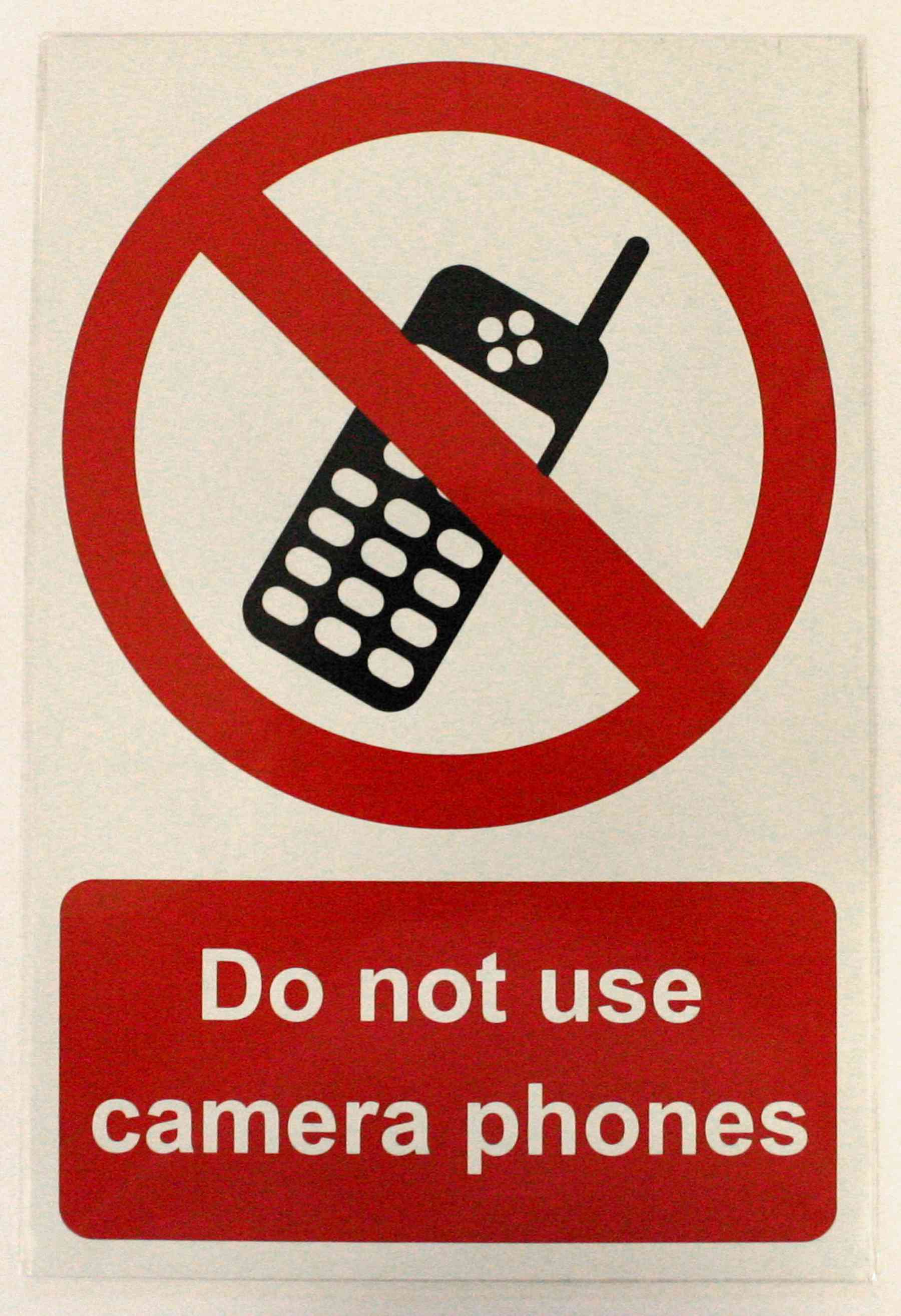 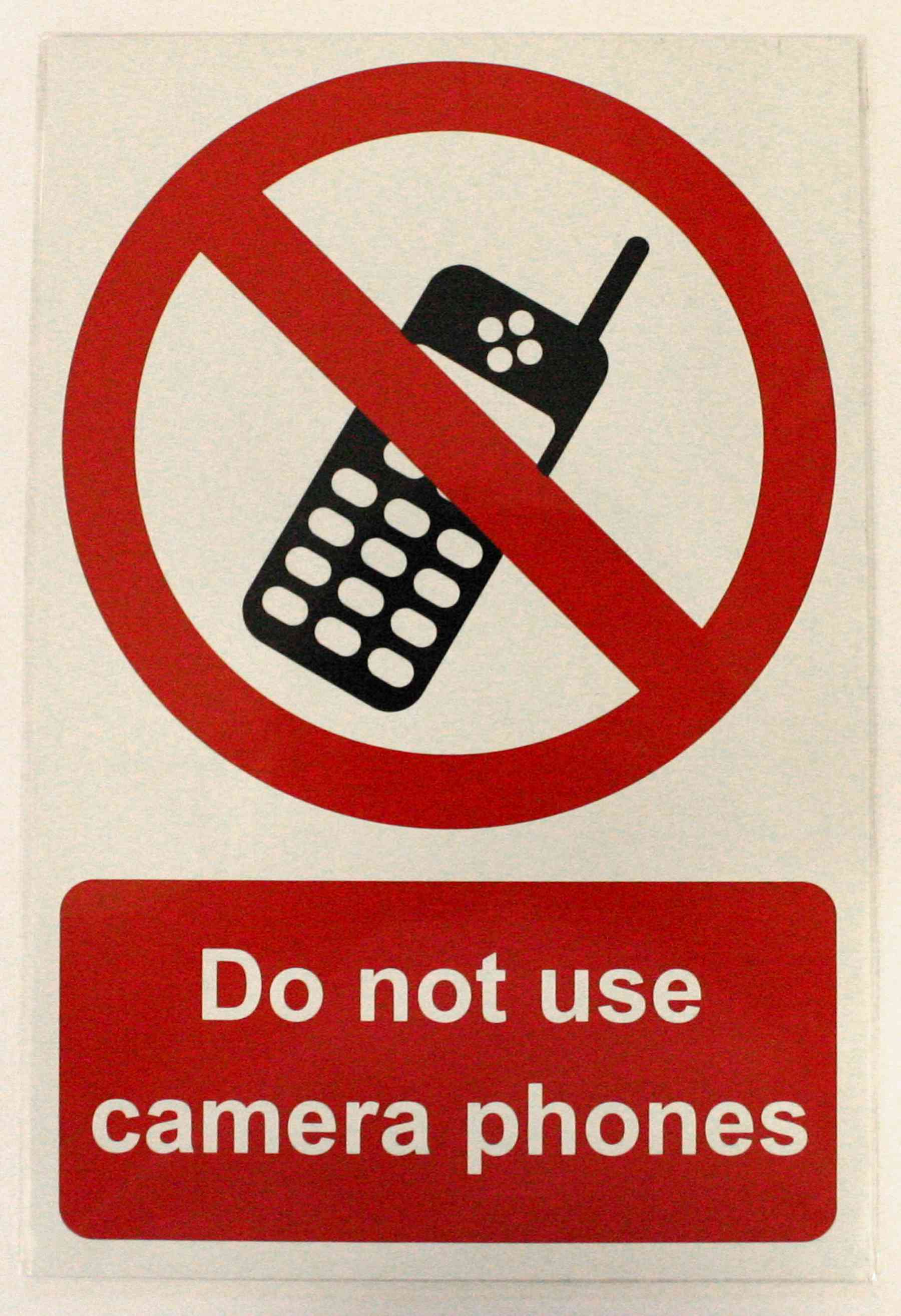 Consultation	PurposeTo ensure that visitors are welcome at the service and that visits are safe for service users and their visitors.ScopeAll premises/homes/residences and all visits.Group/RoleDate